Муниципальное автономное общеобразовательное учреждение«Прииртышская средняя общеобразовательная школа»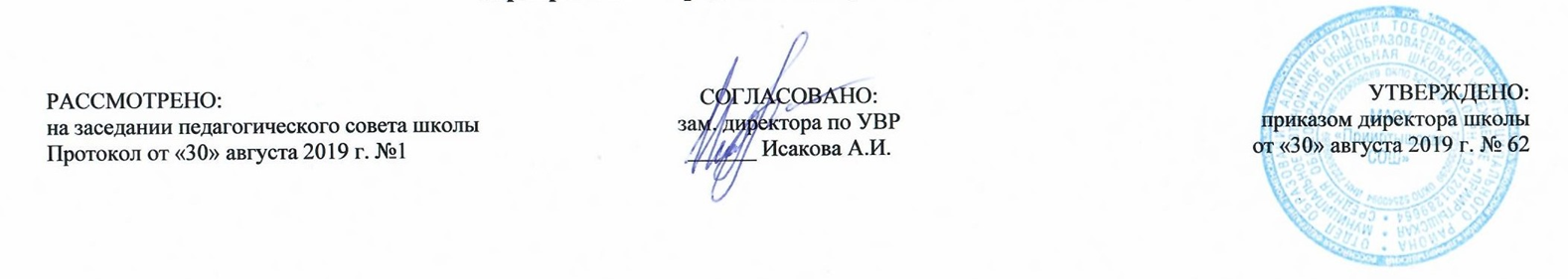  РАБОЧАЯ ПРОГРАММАпо русскому языкудля 9 классана 2019-2020 учебный годПланирование составлено в соответствиис ФГОС ООО                                                             Составитель программы: учитель русского языка и литературы Кивит Светлана Павловнап. Прииртышский2019 год	Планируемые результаты освоения учебного предмета «Русский язык»:1) совершенствование различных видов устной и письменной речевой деятельности (говорения и аудирования, чтения и письма, общения при помощи современных средств устной и письменной коммуникации):создание устных монологических высказываний разной коммуникативной направленности в зависимости от целей, сферы и ситуации общения с соблюдением норм современного русского литературного языка и речевого этикета; умение различать монологическую, диалогическую и полилогическую речь, участие в диалоге и полилоге;развитие навыков чтения на русском языке (изучающего, ознакомительного, просмотрового) и содержательной переработки прочитанного материала, в том числе умение выделять главную мысль текста, ключевые понятия, оценивать средства аргументации и выразительности;овладение различными видами аудирования (с полным пониманием, с пониманием основного содержания, с выборочным извлечением информации);понимание, интерпретация и комментирование текстов различных функционально-смысловых типов речи (повествование, описание, рассуждение) и функциональных разновидностей языка, осуществление информационной переработки текста, передача его смысла в устной и письменной форме, а также умение характеризовать его с точки зрения единства темы, смысловой цельности, последовательности изложения;умение оценивать письменные и устные речевые высказывания с точки зрения их эффективности, понимать основные причины коммуникативных неудач и уметь объяснять их; оценивать собственную и чужую речь с точки зрения точного, уместного и выразительного словоупотребления;выявление основных особенностей устной и письменной речи, разговорной и книжной речи;умение создавать различные текстовые высказывания в соответствии с поставленной целью и сферой общения (аргументированный ответ на вопрос, изложение, сочинение, аннотация, план (включая тезисный план), заявление, информационный запрос и др.);2) понимание определяющей роли языка в развитии интеллектуальных и творческих способностей личности в процессе образования и самообразования:осознанное использование речевых средств для планирования и регуляции собственной речи; для выражения своих чувств, мыслей и коммуникативных потребностей;соблюдение основных языковых норм в устной и письменной речи;стремление расширить свою речевую практику, развивать культуру использования русского литературного языка, оценивать свои языковые умения и планировать их совершенствование и развитие;3) использование коммуникативно-эстетических возможностей русского языка:распознавание и характеристика основных видов выразительных средств фонетики, лексики и синтаксиса (звукопись; эпитет, метафора, развернутая и скрытая метафоры, гипербола, олицетворение, сравнение; сравнительный оборот; фразеологизм, синонимы, антонимы, омонимы) в речи;уместное использование фразеологических оборотов в речи;корректное и оправданное употребление междометий для выражения эмоций, этикетных формул;использование в речи синонимичных имен прилагательных в роли эпитетов;4) расширение и систематизация научных знаний о языке, его единицах и категориях; осознание взаимосвязи его уровней и единиц; освоение базовых понятий лингвистики:идентификация самостоятельных (знаменательных) служебных частей речи и их форм по значению и основным грамматическим признакам;распознавание существительных, прилагательных, местоимений, числительных, наречий разных разрядов и их морфологических признаков, умение различать слова категории состояния и наречия;распознавание глаголов, причастий, деепричастий и их морфологических признаков;распознавание предлогов, частиц и союзов разных разрядов, определение смысловых оттенков частиц;распознавание междометий разных разрядов, определение грамматических особенностей междометий;5) формирование навыков проведения различных видов анализа слова, синтаксического анализа словосочетания и предложения, а также многоаспектного анализа текста:проведение фонетического, морфемного и словообразовательного (как взаимосвязанных этапов анализа структуры слова), лексического, морфологического анализа слова, анализа словообразовательных пар и словообразовательных цепочек слов;проведение синтаксического анализа предложения, определение синтаксической роли самостоятельных частей речи в предложении;анализ текста и распознавание основных признаков текста, умение выделять тему, основную мысль, ключевые слова, микротемы, разбивать текст на абзацы, знать композиционные элементы текста;определение звукового состава слова, правильное деление на слоги, характеристика звуков слова;определение лексического значения слова, значений многозначного слова, стилистической окраски слова, сферы употребления, подбор синонимов, антонимов;деление слова на морфемы на основе смыслового, грамматического и словообразовательного анализа слова;умение различать словообразовательные и формообразующие морфемы, способы словообразования;проведение морфологического разбора самостоятельных и служебных частей речи; характеристика общего грамматического значения, морфологических признаков самостоятельных частей речи, определение их синтаксической функции;опознавание основных единиц синтаксиса (словосочетание, предложение, текст);умение выделять словосочетание в составе предложения, определение главного и зависимого слова в словосочетании, определение его вида;определение вида предложения по цели высказывания и эмоциональной окраске;определение грамматической основы предложения;распознавание распространенных и нераспространенных предложений, предложений осложненной и неосложненной структуры, полных и неполных;распознавание второстепенных членов предложения, однородных членов предложения, обособленных членов предложения; обращений; вводных и вставных конструкций;опознавание сложного предложения, типов сложного предложения, сложных предложений с различными видами связи, выделение средств синтаксической связи между частями сложного предложения;определение функционально-смысловых типов речи, принадлежности текста к одному из них и к функциональной разновидности языка, а также создание текстов различного типа речи и соблюдения норм их построения;определение видов связи, смысловых, лексических и грамматических средств связи предложений в тексте, а также уместность и целесообразность их использования;6) обогащение активного и потенциального словарного запаса, расширение объема используемых в речи грамматических языковых средств для свободного выражения мыслей и чувств в соответствии с ситуацией и стилем общения:умение использовать словари (в том числе - мультимедийные) при решении задач построения устного и письменного речевого высказывания, осуществлять эффективный и оперативный поиск на основе знаний о назначении различных видов словарей, их строения и способах конструирования информационных запросов;пользование толковыми словарями для извлечения необходимой информации, прежде всего - для определения лексического значения (прямого и переносного) слова, принадлежности к его группе однозначных или многозначных слов, определения прямого и переносного значения, особенностей употребления;пользование орфоэпическими, орфографическими словарями для определения нормативного написания и произношения слова;использование фразеологических словарей для определения значения и особенностей употребления фразеологизмов;использование морфемных, словообразовательных, этимологических словарей для морфемного и словообразовательного анализа слов;использование словарей для подбора к словам синонимов, антонимов;7) овладение основными нормами литературного языка (орфоэпическими, лексическими, грамматическими, орфографическими, пунктуационными, стилистическими), нормами речевого этикета; приобретение опыта использования языковых норм в речевой практике при создании устных и письменных высказываний; стремление к речевому самосовершенствованию, овладение основными стилистическими ресурсами лексики и фразеологии языка:поиск орфограммы и применение правил написания слов с орфограммами;освоение правил правописания служебных частей речи и умения применять их на письме;применение правильного переноса слов;применение правил постановки знаков препинания в конце предложения, в простом и в сложном предложениях, при прямой речи, цитировании, диалоге;соблюдение основных орфоэпических правил современного русского литературного языка, определение места ударения в слове в соответствии с акцентологическими нормами;выявление смыслового, стилистического различия синонимов, употребления их в речи с учетом значения, смыслового различия, стилистической окраски;нормативное изменение форм существительных, прилагательных, местоимений, числительных, глаголов;соблюдение грамматических норм, в том числе при согласовании и управлении, при употреблении несклоняемых имен существительных и аббревиатур, при употреблении предложений с деепричастным оборотом, употреблении местоимений для связи предложений и частей текста, конструировании предложений с союзами, соблюдение видовременной соотнесенности глаголов-сказуемых в связном тексте;8) для слепых, слабовидящих обучающихся: формирование навыков письма на брайлевской печатной машинке;9) для глухих, слабослышащих, позднооглохших обучающихся формирование и развитие основных видов речевой деятельности обучающихся - слухозрительного восприятия (с использованием слуховых аппаратов и (или) кохлеарных имплантов), говорения, чтения, письма;10) для обучающихся с расстройствами аутистического спектра:овладение основными стилистическими ресурсами лексики и фразеологии языка, основными нормами литературного языка, нормами речевого этикета;приобретение опыта использования языковых норм в речевой и альтернативной коммуникативной практике при создании устных, письменных, альтернативных высказываний;стремление к возможности выразить собственные мысли и чувства, обозначить собственную позицию;видение традиций и новаторства в произведениях;восприятие художественной действительности как выражение мыслей автора о мире и человеке.Выпускник научится:владеть навыками работы с учебной книгой, словарями и другими информационными источниками, включая СМИ и ресурсы Интернета;владеть навыками различных видов чтения (изучающим, ознакомительным, просмотровым) и информационной переработки прочитанного материала;владеть различными видами аудирования (с полным пониманием, с пониманием основного содержания, с выборочным извлечением информации) и информационной переработки текстов различных функциональных разновидностей языка;адекватно понимать, интерпретировать и комментировать тексты различных функционально-смысловых типов речи (повествование, описание, рассуждение) и функциональных разновидностей языка;участвовать в диалогическом и полилогическом общении, создавать устные монологические высказывания разной коммуникативной направленности в зависимости от целей, сферы и ситуации общения с соблюдением норм современного русского литературного языка и речевого этикета;создавать и редактировать письменные тексты разных стилей и жанров с соблюдением норм современного русского литературного языка и речевого этикета;анализировать текст с точки зрения его темы, цели, основной мысли, основной и дополнительной информации, принадлежности к функционально-смысловому типу речи и функциональной разновидности языка;использовать знание алфавита при поиске информации;различать значимые и незначимые единицы языка;проводить фонетический и орфоэпический анализ слова;классифицировать и группировать звуки речи по заданным признакам, слова по заданным параметрам их звукового состава;членить слова на слоги и правильно их переносить;определять место ударного слога, наблюдать за перемещением ударения при изменении формы слова, употреблять в речи слова и их формы в соответствии с акцентологическими нормами;опознавать морфемы и членить слова на морфемы на основе смыслового, грамматического и словообразовательного анализа; характеризовать морфемный состав слова, уточнять лексическое значение слова с опорой на его морфемный состав;проводить морфемный и словообразовательный анализ слов;проводить лексический анализ слова;опознавать лексические средства выразительности и основные виды тропов (метафора, эпитет, сравнение, гипербола, олицетворение);опознавать самостоятельные части речи и их формы, а также служебные части речи и междометия;проводить морфологический анализ слова;применять знания и умения по морфемике и словообразованию при проведении морфологического анализа слов;опознавать основные единицы синтаксиса (словосочетание, предложение, текст);анализировать различные виды словосочетаний и предложений с точки зрения их структурно-смысловой организации и функциональных особенностей;находить грамматическую основу предложения;распознавать главные и второстепенные члены предложения;опознавать предложения простые и сложные, предложения осложненной структуры;проводить синтаксический анализ словосочетания и предложения;соблюдать основные языковые нормы в устной и письменной речи;опираться на фонетический, морфемный, словообразовательный и морфологический анализ в практике правописания;опираться на грамматико-интонационный анализ при объяснении расстановки знаков препинания в предложении;использовать орфографические словари.Выпускник получит возможность научиться:анализировать речевые высказывания с точки зрения их соответствия ситуации общения и успешности в достижении прогнозируемого результата; понимать основные причины коммуникативных неудач и уметь объяснять их;оценивать собственную и чужую речь с точки зрения точного, уместного и выразительного словоупотребления;опознавать различные выразительные средства языка; писать конспект, отзыв, тезисы, рефераты, статьи, рецензии, доклады, интервью, очерки, доверенности, резюме и другие жанры;осознанно использовать речевые средства в соответствии с задачей коммуникации для выражения своих чувств, мыслей и потребностей; планирования и регуляции своей деятельности; участвовать в разных видах обсуждения, формулировать собственную позицию и аргументировать ее, привлекая сведения из жизненного и читательского опыта;характеризовать словообразовательные цепочки и словообразовательные гнезда;использовать этимологические данные для объяснения правописания и лексического значения слова;самостоятельно определять цели своего обучения, ставить и формулировать для себя новые задачи в учебе и познавательной деятельности, развивать мотивы и интересы своей познавательной деятельности;самостоятельно планировать пути достижения целей, в том числе альтернативные, осознанно выбирать наиболее эффективные способы решения учебных и познавательных задач.Содержание учебного  предмета «Русский язык»Международное значение русского языка (1час)Повторение (11 часов)Синтаксис и пунктуация простого предложения. Способы выражения главных членов предложения. Виды предложений по наличию главных членов. Виды односоставных предложений. Предложения с однородными членами и знаки препинания при них.Предложения с обособленными второстепенными членами.Знаки препинания в предложениях с обращениями, вводными словами  вставными конструкциями.Развитие речи: Устная и письменная речь. Монолог и диалог. Стили речи. Контрольный диктант с грамматическим заданием по теме: « Повторение изученного в 5-8  классах».            Сложное предложение (4 часа)Понятие о сложном предложении. Сложное предложение как единица синтаксиса. Основные виды сложных предложений. Смысловое, структурное и интонационное единство частей сложного предложения. Основные средства связи между частями сложного предложения.Виды сложных предложений Смысловые отношения между простыми предложениями в составе сложного. Знаки препинания в союзных и бессоюзных предложениях.Развитие речи: Сжатое изложениеСложносочиненное предложение (11 часов)Понятие о сложносочиненном предложении. Строение ССП. Средства связи частей ССП. Смысловые отношения между частями ССП.Союзы и значение ССП. Сложносочиненное предложение. Знаки препинания в нем.Смысловые отношения между частями ССП и способы их выражения. Знаки препинания в ССП.Смысловые отношения между частями ССП и способы их выражения. Знаки препинания в ССП с общим второстепенным членом.Синтаксический и пунктуационный разбор ССП. Знаки препинания в ССП. Средства связи простых предложений в составе ССП. Смысловые отношения в ССП.Контрольный диктант с грамматическим заданием по теме: «Сложносочиненное предложение».Развитие речи: РассказСложноподчиненное предложение (29 часов)Понятие о сложноподчиненном предложении. Строение СПП. Средства связи его частей.Подчинительные союзы и союзные слова в СПП.Роль указательных слов в СПП. Особенности присоединения придаточных предложений к главному.СПП с несколькими придаточными. Знаки препинания в них. Виды придаточных предложений, способы их различения. Однозначные и многозначные придаточные.Придаточные подлежащные. Придаточные сказуемные.Придаточные определительные. Придаточные обстоятельственные. Придаточные дополнительные. Отличие СПП с придаточным сравнительным от простого предложения со сравнительным оборотом. Значение сравнительных конструкций в речи.Строение СПП. Средства связи, виды придаточных. Знаки препинания в СПП.Контрольная работа по теме: «Сложноподчиненное предложение».Развитие речи: Сочинение-рассуждение на основе исходного текста. Воспоминание о книге. Рецензия на книгу. Аннотация. Портретный очерк. Портретная зарисовка.Бессоюзное сложное предложение (14 часов)Понятие о сложном бессоюзном предложении. Смысловые отношения между частями СБП. Интонационное и пунктуационное выражение этих отношений. Запятая и точка с запятой в СБП.Тире в бессоюзном сложном предложении.Двоеточие в бессоюзном сложном предложении.Значение СБП, знаки препинания в них. Синтаксический и пунктуационный разборКонтрольный диктант с грамматическим заданием по теме: «Сложные бессоюзные предложения».Развитие речи: Сжатое изложение. Сочинение-рассуждение на основе исходного текстаСложные предложения с разными видами связи (9 часов)Структурные особенности сложных предложений с разными видами связи. Употребление союзной и бессоюзной связи в сложных предложениях в тексте в зависимости от сочетания видов связи. Знаки препинания в сложных предложениях с разными видами связи. Сочетание знаков препинания. Синтаксический и пунктуационный разбор сложных предложений с разными видами связи. Смысловые отношения между частями сложного предложения.Контрольный диктант с грамматическим заданием по теме «Сложные предложения с разными видами связи».  Развитие речи: Разговорный стиль речи. Научный и официально-деловой стили речи. Предложения с чужой речью (12 часов)Способы передачи чужой речи. Разделительные и выделительные знаки препинания в предложениях с прямой речью. Стилистические возможности разных способов передачи чужой речи.Строение предложений с прямой речью. Предложения с косвенной речью. Замена прямой речи косвенной. Цитаты. Способы цитирования. Знаки препинания при цитировании. Использование различных способов цитирования в собственных речевых высказываниях.Контрольная работа  по теме: «Способы передачи чужой речи».  Развитие речи: Публицистический и художественный стили речи.     Повторение и систематизация изученного в 5-9 классах (11 часов)Употребление слов в речи в зависимости от его лексического значения. Основные способы толкования лексического значения. Прямое и переносное значение слов.Употребление частей речи. Соблюдение орфографических, синтаксических и пунктуационных норм русского языка.  Итоговая контрольная работа в формате ОГЭ. Тематическое планированиеПриложениеКалендарно-тематический план№Разделы, темыКоличество часов1.Международное значение русского языка  1Международное значение русского языка2.Повторение11Р.Р.Устная и письменная речьР.Р.Моноолог и диалогР.Р.Стили речиПростое предложение и его грамматическая основа.Предложения с однородными членамиПредложения с обособленными членамиПредложения с обособленными членамиР.Р.Описание по воображению и памятиР.Р.Описание по воображению и памятиПредложения с обращениями,вводными словами и вставными конструкциямиОбобщение и систематищация знаний по теме: «Повторение изученного в 5-8 классах»Анализ и работа над ошибками3.Сложное предложение   4Понятие о сложном предложении.Сложное предложение как единица синтаксиса.Основные виды сложных предложенийСоюзные и бессоюзные предложенияР.Р.Сжатое изложениеР.Р.Сжатое изложение4.Сложносочиненное предложение11Понятие о ССп.Строение ССП,средства связи частей ССП,смысловые отношения между частями ССПСоюзы и значения ССП.Знаки препинания в немСоюзы и значения ССП.Знаки препинания в немСмысловые отношения между частями ССП и способы их выраженияЗнаки препинания в ССП с общим второстепенным членомСинтаксический и пунктуационный разбор ССП.Знаки препинания в ССПСинтаксический и пунктуационный разбор ССП.Знаки препинания в ССПОбобщение и систематизация знаний по теме: «Сложносочиненное предложение»Анализ и работа над ошибкамиР.Р.РассказР.Р,Рассказ 5.Сложноподчиненное предложение29Понятие о СПП.Строение СПП,средства связи его частейПодчинительные союзы и союзные слова в СППРоль указательных слов в СПП.Особенности присоединения придаточных предложений к главномуРоль указательных слов в СПП.Особенности присоединения придаточных предложений к главномуР.Р.Сочинение-рассуждение на основе исходного текстаР.Р.Сочинение-рассуждение на основе исходного текстаСПП с несколькими придаточными.Знаки препинания в нихСПП с несколькими придаточными.Знаки препинания в нихСПП с несколькими придаточными.Знаки препинания в нихВиды придаточных предложенийПридаточные подлежащныеПридаточные подлежащныеПридаточные сказуемныеПридаточные сказуемныеПридаточные определительныеПридаточные определительныеПридаточные дополнительные.Придаточные обстоятельственныеПридаточные дополнительные.Придаточные обстоятельственныеР.Р.Воспоминание о книге.Рецензия на книгуР.Р.Воспоминание о книге.Рецензия на книгуОбобщение и систематизация изученного по теме: «Сложноподчиненное предложение»Обобщение и систематизация изученного по теме: «Сложноподчиненное предложение»Обобщение и систематизация изученного по теме: «Сложноподчиненное предложение»Обобщение и систематизация изученного по теме: «Сложноподчиненное предложение»Анализ и работа над ошибкамиР.Р.АннотацияР.Р,АннотацияР.Р.Портретный очерк.Портретная зарисовкаР.Р.Портретный очерк.Портретная зарисовка6.Сложное бессоюзное предложение14Понятие о СБП.Интонация в СБП.Запятая и точка запятая в нихПонятие о СБП.Интонация в СБП.Запятая и точка запятая в нихТире в СБПТире в СБПДвоеточие в СБПДвоеточие в СБПСистематизация и обобщение изученного по теме: «Бессоюзное предложение»Систематизация и обобщение изученного по теме: «Бессоюзное предложение»Р.Р.Сжатое изложениеР.Р.Сжатое изложениеОбобщение и систематизация знаний по теме: «Сложные бессоюзные предложения»Анализ и работа над ошибкамиР.Р.Сочинение-рассуждение на основе исходного текстаР.Р.Сочинение-рассуждение на основе исходного текста7.Сложные предложения с разными видами связи9Сложные предложения с разными видами связиСложные предложения с разными видами связиСложные предложения с разными видами связиОбобщение и систематизация знаний по теме: «Сложные предложения с разными видами связи»Анализ и работа над ошибкамиР.Р.Разговорный стиль речиР.Р.Разговорный стиль речиР.Р. Научный и официально-деловой стиль речиР.Р. Научный и официально-деловой стиль речи8.Предложения с чужой речью12Способы передачи чужой речи.Разделительные и выделительные знаки препинания в предложениях с прямой речьюСпособы передачи чужой речи.Разделительные и выделительные знаки препинания в предложениях с прямой речьюПредложения с прямой речьюПредложения с косвенной речью.Замена прямой речи косвеннойПредложения с косвенной речью.Замена прямой речи косвеннойЦитаты.Способы цитирования.Знаки препинания при цитированииСистематизация изученного и обобщение изученного по теме: «Способы передачи чужой речи»Систематизация изученного и обобщение изученного по теме: «Способы передачи чужой речи»Обобщение и систематизация знаний по теме: «Предложения с чужой речью»Анализ и работа над ошибкамиР.Р,Публицистический и художественный стили речиР.Р,Публицистический и художественный стили речи9.Обобщение и систематизация изученного в 5-9 классах11Лексикология.Лексика и фразеологияМорфология и орфографияСинтаксис.СловосочетаниеСинтаксис простого предложенияСинтаксис сложного предложения.ССП и СПП.Синтаксис сложного предложения.ССП и СПП.Синтаксис сложного предложения .СБПСинтаксис сложного предложения .СБПОбобщение и систематизация знаний за курс 9 классаОбобщение и систематизация знаний за курс 9 классаАнализ и работа над ошибкамиИтого за 1 четвертьИтого за 1 четверть24 Итого за 2 четвертьИтого за 2 четверть21Итого за 3 четвертьИтого за 3 четверть33Итого за 4 четвертьИтого за 4 четверть24Итого:Итого:102№п\п№ в темеДатаДатаТемаТип урока,форма проведенияПланируемые предметные результаты№п\п№ в темепланфактТемаТип урока,форма проведенияПланируемые предметные результатыОбщие сведения о языке (1час)Общие сведения о языке (1час)Общие сведения о языке (1час)Общие сведения о языке (1час)Общие сведения о языке (1час)Общие сведения о языке (1час)Общие сведения о языке (1час) 1.  1.04.0904.09Международное значение русского языка  Урок открытия «нового» знаниябеседа с элементами исследования(интеграция с   литературой, географией)Знать роль русского языка как мирового, о его международном статусе в современном мире;Уметь осознавать значение русского языка в мире, создавать творческие работы Повторение (11 часов) Повторение (11 часов) Повторение (11 часов) Повторение (11 часов) Повторение (11 часов) Повторение (11 часов) Повторение (11 часов) 2. 1.04.0904.09Р.Р. Устная и письменная речь    Урок общеметодологической направленностипрактикумЗнать формы языка и их основные признаки,  отличительные особенности  устной и письменной речи; Уметь выявлять две формы языка и их основные признаки, определять отличительные особенности устной  письменной речи3.2.05.0905.09Р.Р. Монолог и диалог Урок общеметодологической направленности  творческая мастерская(интеграция с литературой)Знать взаимосвязь монолога и диалога, основные виды монологов и диалогов, нормы речевого поведения; Уметь  определять взаимосвязь монолога и диалога, сравнивать образцы диалогической и монологической речи, характеризовать тексты с точки зрения формы и вида речи, владеть различными видами монологов и диалогов4.3.11.0911.09Р.Р.Стили речиУрок общеметодологической направленности  проект  Знать основные стили речи русого языка;  Уметь различать разговорную речь, научный, публицистический, официально-деловой стили, язык художественной литературы; определять их жанры, тему, основную мысль текста, функционально-смысловой тип, характерный для стиля речи  5.4.11.0911.09Простое предложение и его грамматическая основа. Предложения с однородными членами  Урок общеметодологической направленности практикум (интеграция с литературой)Знать виды простых предложений, правила постановки знаков препинания в предложениях с однородными членами, алгоритм  синтаксического разбора простого предложения;Уметь производить структурно-смысловой анализ предложений, различать изученные виды простых предложений, применять правила постановки знаков препинания с однородными членами6.7.5.6.12.0918.0912.0918.09Предложения с обособленными членами Урок общеметодологической направленностипрактикумЗнать основные правила обособления второстепенных членов предложения;Уметь опознавать предложения с обособленными членами, конструировать предложения по схемам, устанавливать взаимосвязь смысловой, интонационной, грамматической и пунктуационной особенностей предложений с обособленными членами  8-9.7-8.18.0919.0918.0919.09Р.Р. Описание по воображению и памяти Урок общеметодологической направленноститворческая мастерская(интеграция с изобразительным искусством)Уметь основные композиционные формы сочинения, знать понятия «тема», «основная мысль»;Знать основные композиционные формы сочинения, создавать текст по воображению и памяти на основе впечатлений от репродукции картины, от прослушанной музыки, использовать языковые средства в соответствии со стилем, темой и задачей высказывания  10.9.25.0925.09Предложения с обращениями, вводными словами и вставными конструкциямиУрок общеметодологической направленности практикум  Уметь объяснять постановку знаков препинания в предложениях с вводными словами и обращениями и их значение в предложении, уместно использовать в своей речи синтаксические конструкции как средство усиления выразительности речи; Знать понятия «вводное слово», «обращение»; правила постановки знаков препинания11.10.25.0925.09Обобщение и систематизация знаний по теме: «Повторение изученного в 5-8 классах»Урок развивающего контролядиктант  Знать основные нормы русского литературного языка;Уметь применять изученные орфограммы, соблюдать основные правила орфографии, синтаксиса и пунктуации 12.11.26.0926.09Анализ диктанта. Работа над ошибкамиУрок развивающего контроля  Знать основные нормы русского литературного языка;Уметь применять изученные орфограммы, соблюдать основные правила орфографии, синтаксиса и пунктуации  Сложное предложение (4 часа)  Сложное предложение (4 часа)  Сложное предложение (4 часа)  Сложное предложение (4 часа)  Сложное предложение (4 часа)  Сложное предложение (4 часа)  Сложное предложение (4 часа) 13.1.02.1002.10Понятие о сложном предложении. Сложное предложение как единица синтаксиса. Основные виды сложных предложений Урок общеметодологической направленности          исследование Знать классификацию сложных предложений в зависимости от средств связи, виды и их особенности, отличительные  признаки простого и сложного предложений, алгоритм синтаксического и пунктуационного разбора;Уметь классификацию сложных предложений в зависимости от средств связи, отличать простое предложение от сложного, различать ССП, СПП, СБП, соблюдать пунктуационные нормы на письме  14.2.02.1002.10Союзные и бессоюзные предложенияУрок общеметодологической направленности практикум   (интеграция с литературой)Знать виды и особенности сложных предложений, алгоритм интонационного и пунктуационного оформления сложных предложений;Уметь конструировать сложные предложения, разграничивать их по видам и особенностям образования, интонационно и пунктуационно оформлять бессоюзные и союзные предложения, строить сложные предложения по заданной конструкции15-16.3-4.03.1009.1003.1009.10Р.Р. Сжатое изложениеУрок общеметодологической направленности   творческая мастерская Знать основные композиционные особенности сжатого изложения;  Уметь проектировать индивидуальный маршрут восполнения проблемных зон в изученной теме при помощи средств самодиагностики результатовСложносочиненное предложение (11 часов)Сложносочиненное предложение (11 часов)Сложносочиненное предложение (11 часов)Сложносочиненное предложение (11 часов)Сложносочиненное предложение (11 часов)Сложносочиненное предложение (11 часов)Сложносочиненное предложение (11 часов) 17.1.09.1009.10Понятие о ССП. Строение ССП, средства связи частей ССП, смысловые отношения между частями ССП Урок общеметодологической направленностиисследование  Знать грамматические признаки ССП, его строение, интонационное и пунктуационное оформление ССП с разными типами смысловых отношений между частями;Уметь определять грамматические признаки ССП, его строение, правильно расставлять знаки препинания, составлять схемы предложений и конструировать их по схеме18.19.2.3.10.1016.1010.1016.10Союзы и значения ССП. Знаки препинания в нем.Урок открытия «нового» знания  практикум   (интеграция с литературой)Знать грамматические признаки ССП, его строение, интонационное и пунктуационное оформление ССП с разными типами смысловых отношений между частями;Уметь определять грамматические признаки ССП, его строение, правильно расставлять знаки препинания, составлять схемы предложений и конструировать их по схеме  20.4.16.1016.10Смысловые отношения между частями ССП и способы их выраженияУрок открытия «нового» знания  практикум        Знать грамматические признаки ССП, его строение, интонационное и пунктуационное оформление ССП с разными типами смысловых отношений между частями;Уметь определять грамматические признаки ССП, его строение, правильно расставлять знаки препинания, составлять схемы предложений и конструировать их по схеме  21.5.17.1017.10Знаки препинания в ССП с общим второстепенным членомУрок открытия «нового» знания  исследование Знать грамматические признаки ССП, его строение, интонационное и пунктуационное оформление ССП с разными типами смысловых отношений между частями;Уметь опознавать ССП с общим второстепенным членом, производить синтаксический и пунктуационный разбор предложений, обосновывать отсутствие запятой, конструировать предложения, находить и исправлять ошибки в построении ССП, наблюдать за использованием СПП в текстах разных стилей22.23.6.7.23.1023.1023.1023.10Синтаксический и  пунктуационный разбор ССП. Знаки препинания в ССПУрок общеметодологической направленности викторина(интеграция с литературой)Знать грамматические признаки ССП, его строение, интонационное и пунктуационное оформление ССП с разными типами смысловых отношений между частями;Уметь опознавать ССП, производить синтаксический и пунктуационный разбор предложений, конструировать предложения, находить и исправлять ошибки в построении ССП, наблюдать за использованием СПП в текстах разных стилей24.8.24.1024.10Обобщение и систематизация знаний по теме: «Сложносочиненное предложение»Урок развивающего контроля контрольная работа       Знать грамматические признаки ССП, его строение, интонационное и пунктуационное оформление ССП с разными типами смысловых отношений между частями;Уметь опознавать ССП, производить синтаксический и пунктуационный разбор предложений 25.9.06.1106.11Анализ работы. Работа над ошибками   Урок развивающего контроля  Знать грамматические признаки ССП, его строение, интонационное и пунктуационное оформление ССП с разными типами смысловых отношений между частями;Уметь опознавать ССП, производить синтаксический и пунктуационный разбор предложений26-27.10-11.06.1107.1106.1107.11Р.Р. РассказУрок общеметодологической направленности творческая мастерская     Знать основные композиционные особенности рассказа;Уметь проектировать индивидуальный маршрут восполнения проблемных зон в изученной теме при помощи средств самодиагностики результатовСложноподчиненное предложение (29 час)Сложноподчиненное предложение (29 час)Сложноподчиненное предложение (29 час)Сложноподчиненное предложение (29 час)Сложноподчиненное предложение (29 час)Сложноподчиненное предложение (29 час)Сложноподчиненное предложение (29 час)28.1.13.1113.11Понятие о СПП. Строение СПП, средства связи его частей Урок общеметодологической направленности исследование   (интеграция с географией)     Знать структуру СПП, средства связи его частей, место придаточного по отношению к главному, алгоритм пунктуационного оформления СПП; Уметь распознавать структуру СПП, средства связи его частей; поясняют, в чем различие главного и придаточного предложений; определяют место придаточного по отношению к главному, формулируют пунктуационное правило, опираясь на схемы29.2.13.1113.11Подчинительные союзы и союзные слова в СПП Урок открытия «нового» знания исследованиеЗнать различие союзов и союзных слов, границы придаточных предложений, синтаксическую роль союзных слов в СПП; Уметь отличать союзы от союзных слов, использовать союзы и союзные слова при конструировании СПП; определять средства связи частей в СПП; определять синтаксическую роль союзных слов в СПП 30.31.3.4.14.1120.1114.1120.11Роль указательных слов в СПП. Особенности присоединения придаточных предложений к главномуУрок открытия «нового» знанияпрактикум Знать роль указательных слов в СПП; правило «Запятая при составном подчинительном союзе»; особенности присоединения придаточных предложений к главному;Уметь понимать роль указательных слов в СПП; применять правило «Запятая при составном подчинительном союзе», особенности присоединения придаточных предложений к главному; отличать СПП с указательными словами от СПП с дойными союзами 32-33.5-6.20.1121.1120.1121.11Р.Р. Сочинение-рассуждение на основе исходного текстаУрок общеметодологической направленности творческая мастерская  Знать основные композиционные особенности сочинения-рассуждения;Уметь проектировать индивидуальный маршрут восполнения проблемных зон в изученной теме при помощи средств самодиагностики результатов34.35.36.7.8.9.27.1227.1128.1127.1127.1128.11СПП с несколькими придаточными. Знаки препинания в них Урок открытия «нового» знания  исследование        Знать строение горизонтальных и вертикальных схем СПП с несколькими придаточными, знать условие выбора пунктограммы «Отсутствие запятой между однородными придаточными»; Уметь строить горизонтальные и вертикальные схемы СПП с несколькими придаточными, понимать условия выбора пунктограммы «Отсутствие запятой между однородными придаточными»; производить структурно-семантический анализ СПП с несколькими придаточными, составлять их схемы и конструировать их по ним37.10.Виды придаточных предложенийУрок открытия «нового» знанияпрактикум  Знать строение горизонтальных и вертикальных схем СПП с несколькими придаточными; виды придаточных предложенийУметь классифицировать виды придаточных предложений, определять вид придаточного по вопросу, союзу или союзному слову, синтаксической роли указательного слова 38.11.Придаточные подлежащные.  Урок открытия «нового» знанияисследованиеЗнать строение горизонтальных и вертикальных схем СПП с несколькими придаточными; виды придаточных предложенийУметь классифицировать виды придаточных предложений, определять вид придаточного по вопросу, союзу или союзному слову, синтаксической роли указательного слова39.12.Придаточные подлежащныеУрок общеметодологической направленностипрактикумЗнать строение горизонтальных и вертикальных схем СПП с несколькими придаточными; виды придаточных предложенийУметь классифицировать виды придаточных предложений, определять вид придаточного по вопросу, союзу или союзному слову, синтаксической роли указательного слова40.13.Придаточные сказуемныеУрок открытия «нового» знанияисследованиеЗнать строение горизонтальных и вертикальных схем СПП с несколькими придаточными; виды придаточных предложенийУметь классифицировать виды придаточных предложений, определять вид придаточного по вопросу, союзу или союзному слову, синтаксической роли указательного слова41.14.Придаточные сказуемныеУрок общеметодологической направленностипрактикумЗнать строение горизонтальных и вертикальных схем СПП с несколькими придаточными; виды придаточных предложенийУметь классифицировать виды придаточных предложений, определять вид придаточного по вопросу, союзу или союзному слову, синтаксической роли указательного слова42.43.15.16.Придаточные определительные Урок открытия «нового» знанияпроект     Знать строение горизонтальных и вертикальных схем СПП с несколькими придаточными; виды придаточных предложенийУметь классифицировать виды придаточных предложений, определять вид придаточного по вопросу, союзу или союзному слову, синтаксической роли указательного слова44.45.17.18.Придаточные дополнительные. Придаточные обстоятельственныеУрок открытия «нового» знания исследование            Знать строение горизонтальных и вертикальных схем СПП с несколькими придаточными; виды придаточных предложенийУметь классифицировать виды придаточных предложений, определять вид придаточного по вопросу, союзу или союзному слову, синтаксической роли указательного слова  46-47.19-20.Р.Р. Воспоминание о книге. Рецензия на книгуУрок открытия «нового» знания  творческая мастерская Знать общее и различное в типах текстах: текст-повествование, текст-рассуждение, особенности языка данных типов;Уметь сопоставлять исходные тексты воспоминания о книге, выделять общее и различное в типах текстах: текст-повествование, текст-рассуждение; писать рецензию на книгу научно-популярного характера или художественное произведение48.49.50.21.22.23.Обобщение и систематизация изученного по теме: «Сложноподчиненное предложение»Урок общеметодологической направленности проект(интеграция с литературой)          Знать структуру СПП, средства связи его частей, место придаточного по отношению к главному, алгоритм пунктуационного оформления СПП; Уметь распознавать структуру СПП, средства связи его частей; поясняют, в чем различие главного и придаточного предложений; определяют место придаточного по отношению к главному, формулируют пунктуационное правило, опираясь на схемы51.24.Обобщение и систематизация знаний по теме: «Сложноподчиненное предложение»Урок развивающего контроля  Знать структуру СПП, средства связи его частей, место придаточного по отношению к главному, алгоритм пунктуационного оформления СПП; Уметь распознавать структуру СПП, средства связи его частей; поясняют, в чем различие главного и придаточного предложений; определяют место придаточного по отношению к главному, формулируют пунктуационное правило, опираясь на схемы52.25.Анализ работы. Работа над ошибкамиУрок развивающего контроля  Знать структуру СПП, средства связи его частей, место придаточного по отношению к главному, алгоритм пунктуационного оформления СПП; Уметь распознавать структуру СПП, средства связи его частей; поясняют, в чем различие главного и придаточного предложений; определяют место придаточного по отношению к главному, формулируют пунктуационное правило, опираясь на схемы53-54.26- 27.Р.Р. АннотацияУрок открытия «нового» знания  творческая мастерскаяЗнать жанровое своеобразие аннотации как вторичного текста, аннотации разных типов и стилей;Уметь сравнивать тексты аннотаций разных стилей и типов; определять общее и различное, анализировать аннотации на книги научно-популярного характера и научное произведение, определять читательский адрес55-56.28-29.Р.Р. Портретный очерк. Портретная зарисовкаУрок открытия «нового» знания  творческая мастерская(интеграция с изобразительным искусством)Знать своеобразие жанра портретного очерка; алгоритм составления сложного плана очерка, основные средства выразительности;Уметь понимать своеобразие жанра портретного очерка; составлять сложный план очерка; писать сочинение в жанре портретного очерка, сочетая в нем следующие компоненты: портрет героя, рассказ о главном деле его жизни, его интересах, о взаимоотношениях с окружающими; использовать на письме средства выразительности Бессоюзное сложное предложение (14 часов) Бессоюзное сложное предложение (14 часов) Бессоюзное сложное предложение (14 часов) Бессоюзное сложное предложение (14 часов) Бессоюзное сложное предложение (14 часов) Бессоюзное сложное предложение (14 часов) Бессоюзное сложное предложение (14 часов)57.58.1.2.Понятие о СБП. Интонация в СБП. Запятая и точка запятая в нихУрок открытия «нового» знания исследование  Знать особенности строения СБП; грамматические признаки СБП; пунктограмму «Запятая и точка с запятой в СБП»;Уметь  выделяют грамматические признаки СБП; применять пунктограмму «Запятая и точка с запятой в СБП»; выявлять смысловые отношения между частями, расставлять знаки препинания, обосновывая их выбор, сопоставлять бессоюзные и союзные предложения 59.60.3.4.Тире в СБПУрок открытия «нового» знания практикум  Знать условия постановки тире между частями СБП;Уметь применять условия постановки тире между частями СБП; выявлять смысловые отношения между частями, наблюдать за интонацией со значением противопоставления, времени, условия, следствия; конструировать данные предложения, интонационно и пунктуационно оформлять предложения данного вида61.62.5.6.Двоеточие в СБПУрок открытия «нового» знания практикум  Знать условия постановки двоеточия между частями СБП; Уметь применять условия постановки двоеточия между частями СБП; выявлять смысловые отношения между частями, наблюдать за интонацией со значением причины, пояснения, дополнения; конструировать данные предложения, интонационно и пунктуационно оформлять предложения данного вида 63.64.7.8.Систематизация и обобщение изученного по теме: «Бессоюзное предложение»Урок общеметодологической направленности  конференция    (интеграция с литературой)      Знать смысловые отношения между частями СБП,  условия постановки запятой, точки с запятой, тире и двоеточия в данных предложениях;  Уметь выбирать знаки препинания, определять смысловые отношения между частями СБП, составлять схемы, конструировать предложения по схемам65-66.9-10.Р.Р. Сжатое изложение Урок общеметодологической направленноститворческая мастерская        Знать основные композиционные особенности сжатого изложения;  Уметь проектировать индивидуальный маршрут восполнения проблемных зон в изученной теме при помощи средств самодиагностики результатов67.11.Обобщение и систематизация знаний по теме: «Сложные бессоюзные предложения»Урок развивающего контроля диктант Знать смысловые отношения между частями СБП,  условия постановки запятой, точки с запятой, тире и двоеточия в данных предложениях;  Уметь выбирать знаки препинания, определять смысловые отношения между частями СБП, составлять схемы, конструировать предложения по схемам68.12.Анализ диктанта. Работа над ошибкамиУрок развивающего контроля  Знать смысловые отношения между частями СБП,  условия постановки запятой, точки с запятой, тире и двоеточия в данных предложениях;  Уметь выбирать знаки препинания, определять смысловые отношения между частями СБП, составлять схемы, конструировать предложения по схемам69-70.13-14.Р.Р. Сочинение-рассуждение на основе исходного текста Урок общеметодологической направленноститворческая мастерская              Знать основные композиционные особенности сочинения-рассуждения;Уметь проектировать индивидуальный маршрут восполнения проблемных зон в изученной теме при помощи средств самодиагностики результатов Сложные предложения с разными видами связи (9часов)Сложные предложения с разными видами связи (9часов)Сложные предложения с разными видами связи (9часов)Сложные предложения с разными видами связи (9часов)Сложные предложения с разными видами связи (9часов)Сложные предложения с разными видами связи (9часов)Сложные предложения с разными видами связи (9часов)71.72.73.1.2.3.Сложные предложения с разными видами связиУрок открытия «нового» знания практикум   Знать разные виды сочетаний союзной и бессоюзной связи в сложных предложениях; структурные особенности сложных предложений с разными видами связи;Уметь выделять структурные особенности сложных предложений с разными видами связи, опознавать сложные синтаксические конструкции в тесте в зависимости от сочетания видов связи; составлять схемы таких предложений, моделировать предложения по заданным схемам; производить синтаксический и пунктуационный разбор, находить сложные синтаксические конструкции в текстах74.4.Обобщение и систематизация знаний по теме: «Сложные предложения с разными видами связи»Урок развивающего контроля  диктант Знать разные виды сочетаний союзной и бессоюзной связи в сложных предложениях; структурные особенности сложных предложений с разными видами связи;Уметь выделять структурные особенности сложных предложений с разными видами связи, опознавать сложные синтаксические конструкции в тесте в зависимости от сочетания видов связи; составлять схемы таких предложений, моделировать предложения по заданным схемам; производить синтаксический и пунктуационный разбор, находить сложные синтаксические конструкции в текстах 75.5.Анализ диктанта. Работа над ошибкамиУрок развивающего контроля  Знать разные виды сочетаний союзной и бессоюзной связи в сложных предложениях; структурные особенности сложных предложений с разными видами связи;Уметь выделять структурные особенности сложных предложений с разными видами связи, опознавать сложные синтаксические конструкции в тесте в зависимости от сочетания видов связи; составлять схемы таких предложений, моделировать предложения по заданным схемам; производить синтаксический и пунктуационный разбор, находить сложные синтаксические конструкции в текстах76-77.6-7.Р.Р. Разговорный стиль речи Урок общеметодологической направленности творческая мастерская  Знать основные признаки разговорной речи, стили речи, особенности разговорного стиля;  Уметь понимать основные признаки разговорной речи; определять особенности разговорного стиля, анализировать тексты данного стиля, производить стилистический разбор по плану 78-79.8-9.Р.Р. Научный и официально-деловой стили речиУрок общеметодологической направленности творческая мастерская     Знать основные признаки  научной и деловой речи, стили речи, особенности научного и официально-делового стилей;  Уметь понимать основные признаки  данных стилей; определять особенности научного и официально-делового стилей, анализировать тексты данного стиля, производить стилистический разбор по плану   Предложения с чужой речью (12 часов)Предложения с чужой речью (12 часов)Предложения с чужой речью (12 часов)Предложения с чужой речью (12 часов)Предложения с чужой речью (12 часов)Предложения с чужой речью (12 часов)Предложения с чужой речью (12 часов)80.81.1.2.Способы передачи чужой речи. Разделительные и выделительные знаки препинания в предложениях с прямой речьюУрок открытия «нового» знания исследование    (интеграция с литературой)  Знать основные способы передачи чужой речи, условия постановки знаков препинания в предложениях с прямой речью;   Уметь определять основные способы передачи чужой речи, использовать предложения с прямой речью с учетом содержания и стиля высказывания, правильно ставить знаки препинания в предложениях с прямой речью  82.3.Предложения с прямой речью Урок общеметодологической направленностиконференция Знать основные способы передачи чужой речи, условия постановки знаков препинания в предложениях с прямой речью;   Уметь определять основные способы передачи чужой речи, использовать предложения с прямой речью с учетом содержания и стиля высказывания, правильно ставить знаки препинания в предложениях с прямой речью  83.84.4.5.Предложения с косвенной речью. Замена прямой речи косвеннойУрок открытия «нового» знания исследование    Знать отличия прямой речи от косвенной;Уметь отличать прямую речь от косвенной, заменять прямую речь косвенной и наоборот; правильно расставлять знаки препинания; использовать предложения с прямой и косвенной речью в текстах разных стилей и типов речи85.6.Цитаты. Способы цитирования. Знаки препинания при цитированииУрок открытия «нового» знания практикум      Знать понятие «цитата», основные способы цитирования, правила оформления цитаты;  Уметь применять основные способы цитирования, правила оформления цитаты, редактировать тест с точки зрения уместности, точности и оформления включенных в них цитат86.87.7.8.Систематизация и обобщение изученного по теме: «Способы передачи чужой речи»  Урок общеметодологической направленностипроект(интеграция с литературой)Знать основные способы передачи чужой речи, условия постановки знаков препинания в предложениях с прямой речью;   Уметь определять основные способы передачи чужой речи, использовать предложения с прямой речью с учетом содержания и стиля высказывания, правильно ставить знаки препинания в предложениях с прямой речью  88.9.Обобщение и систематизация знаний по теме: «Предложения с чужой речью»Урок развивающего контроля  Знать основные способы передачи чужой речи, условия постановки знаков препинания в предложениях с прямой речью;   Уметь определять основные способы передачи чужой речи, использовать предложения с прямой речью с учетом содержания и стиля высказывания, правильно ставить знаки препинания в предложениях с прямой речью  89.10.Анализ работы. Работа над ошибкамиУрок развивающего контроля  Знать основные способы передачи чужой речи, условия постановки знаков препинания в предложениях с прямой речью;   Уметь определять основные способы передачи чужой речи, использовать предложения с прямой речью с учетом содержания и стиля высказывания, правильно ставить знаки препинания в предложениях с прямой речью  90-91.11-12.Р.Р. Публицистический и художественный стили речиУрок общеметодологической направленности творческая мастерская          Знать основные признаки  публицистического и художественного стилей речи, стили речи, особенности данных стилей;  Уметь понимать основные признаки  данных стилей; определять особенности публицистического и художественного стилей речи, анализировать тексты данного стиля, производить стилистический разбор по плану   Обобщение и систематизация изученного в 5-9 классах  (11 часов)Обобщение и систематизация изученного в 5-9 классах  (11 часов)Обобщение и систематизация изученного в 5-9 классах  (11 часов)Обобщение и систематизация изученного в 5-9 классах  (11 часов)Обобщение и систематизация изученного в 5-9 классах  (11 часов)Обобщение и систематизация изученного в 5-9 классах  (11 часов)Обобщение и систематизация изученного в 5-9 классах  (11 часов)92.1.Лексикология. Лексика и фразеология Урок общеметодологической направленностипроект  Знать основные нормы русского литературного языка;Уметь применять изученные орфограммы, соблюдать основные правила орфографии, синтаксиса и пунктуации93.2.Морфология и орфография Урок общеметодологической направленности практикум Знать основные нормы русского литературного языка;Уметь применять изученные орфограммы, соблюдать основные правила орфографии, синтаксиса и пунктуации 94.3.Синтаксис. Словосочетание Урок общеметодологической направленностиконференция (интеграция с литературой)Знать основные нормы русского литературного языка;Уметь применять изученные орфограммы, соблюдать основные правила орфографии, синтаксиса и пунктуации95.4.Синтаксис простого предложения  Урок общеметодологической направленности  практикумЗнать основные нормы русского литературного языка;Уметь применять изученные орфограммы, соблюдать основные правила орфографии, синтаксиса и пунктуации96.97.5.6.Синтаксис сложного предложения. ССП и СППУрок общеметодологической направленности проектЗнать основные нормы русского литературного языка;Уметь применять изученные орфограммы, соблюдать основные правила орфографии, синтаксиса и пунктуации98.99.7.8.Синтаксис сложного предложения. СБПУрок общеметодологической направленности практикум(интеграция с литературой)Знать основные нормы русского литературного языка;Уметь применять изученные орфограммы, соблюдать основные правила орфографии, синтаксиса и пунктуации100-101.9-10.Обобщение и систематизация знаний за курс 9 класса Урок развивающего контроля  Знать основные нормы русского литературного языка;Уметь применять изученные орфограммы, соблюдать основные правила орфографии, синтаксиса и пунктуации102.11.Анализ работы. Работа над ошибкамиУрок развивающего контроля  Знать основные нормы русского литературного языка;Уметь применять изученные орфограммы, соблюдать основные правила орфографии, синтаксиса и пунктуации